山形県サッカー協会キッズ委員会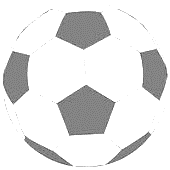 JFAグラスルーツサッカーフェスティバル2016　in 山形山形県サッカー協会では、『サッカーが好き・上手になりたい・これから始めてみたい』とゆう子どもたちを対象に、身みんなが楽しめるサッカーのお祭り「JFAグラスルーツサッカーフェスティバル2014 in 山形」を開催します！サッカー未経験者も大歓迎！　　みんなでサッカーを楽しもう★フェスティバルの様子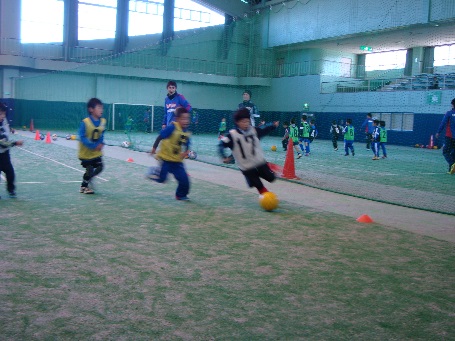 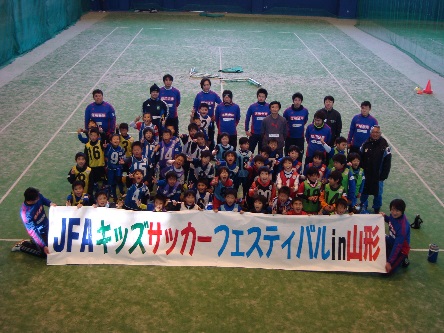 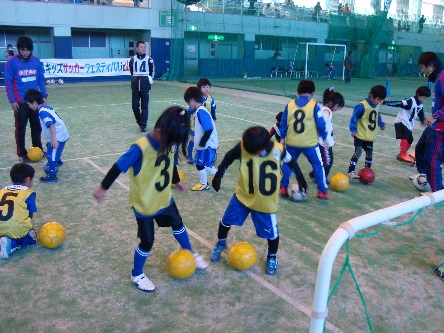 　１：主催　　　　　　山形県サッカー協会　2：主管　　　　　　山形県サッカー協会　キッズ委員会　3：日時・対象　　2016年9月3日(土)　　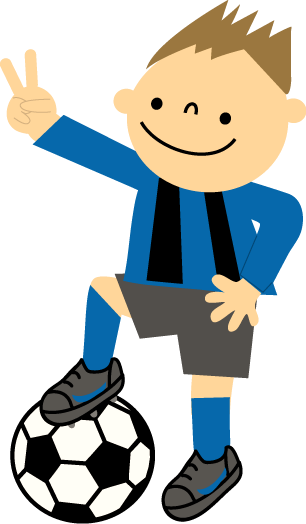 　　　　　　　　　　　　小学3・4年生の男女(定員60名程度)　　　　　　　　　　　　　　　　　　　　　受付　14：00～　開会式　14：20　フェスティバル　14：30～16：00(90分)4：会場　　　　　　山形県総合運動公園　屋内多目的コート（天童）現地集合、現地解散となります。5：参加費　　　　　500円(受付時に集金します)6：参加申込　  ・参加申込用紙(別紙)に必要事項をご記入の上、下記申込先までFAXにてお申込みください　　　　　　　　　　・応募多数の場合は、抽選とさせていただきます。　　　　　　　　　　※応募多数で抽選となった場合のみ、抽選の結果を郵送にてご案内いたします。　　　　　　　　　　　　(抽選の結果、落選となりご参加いただけない方のみご案内いたします。)　　　　　　　　★申込期間　2016年8月5日(金)～2016年8月19日(金)まで　　　　　　　　★申込先　　JFAグラスルーツサッカーフェスティバル2016　in 山形　　　　　　　　　　　　　　　　　米沢地区事務局　FAX 0238-22-0007　担当：加藤7：お問い合わせ先　　TEL　090-1378-1381　　　　　　　　　　　　　　　担当　加藤晶宏(米沢地区キッズ委員長)